SWBA Board Meeting Minutes 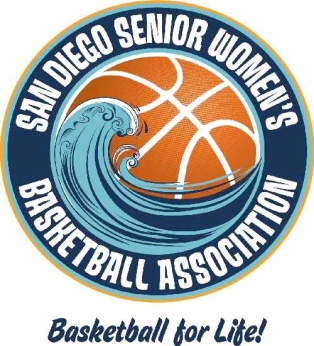 June 14, 2020The meeting was called to order by Director Jackie Luzak at 9:05 am. Board members in attendance were:  Aurora Brown, Nancy Bruce, Joy de Beyer, Denise Clark, Sandy Tyahla, Fay Schwartz, Evette Callahan, Arlene Klink, Diane Koczur and Lynn Bloom.Minutes:  Jackie moved/Fay seconded that the minutes of the March 22, 2020 meeting be approved.  Motion carried. Treasurer’s report:  Joy presented the most recent Treasurer’s Report, attached and incorporated herein: Income: $1075. Expenditures $4586. Ending balance: $40,525. The expenditures include payment for one camp (5 girls) paid by debit card ($3,725). This will be refunded if the camp is unable to take place. Two camps have been cancelled – checks sent to secure places were not deposited - and so are not included in this statement. A check for $600 was sent to Sol camp for two students. This camp seems likely to go ahead and this cost will be reflected in the next statement once the check has been deposited. Following discussion of possible membership refunds due to COVID-19 and the uncertain date of return to basketball, Jackie moved/Denise seconded a motion to distribute an email to membership detailing information regarding an opportunity for refund of dues, with a deadline. Motion carried.How to handle the business of the Annual Meeting without an actual meeting: Denise proposed a motion to draft a Board Resolution, including the mitigating circumstances of COVID-19, to allow for instatement of a new Board and continuation of non-profit status without vote by the Board in presence of the membership. The Resolution will require virtual sign-off of Board members, with no need for an additional meeting. Denise will take the lead in drafting the Resolution. Evette moved/Sandy seconded. Motion carried. Jackie proposed a motion to instate all new Board members effective today. Director: Joy de Beyer – ApprovedAssistant Director: Aurora Brown - ApprovedSpecial Events Coordinator: Diane Koczur – ApprovedPublicity: Nancy Bruce, Kris Shelly, Marge Carl – ApprovedSecretary: Lynn Bloom - ApprovedRules & Regulations: Denise Clark - ApprovedPlayer Development/Membership: Evette Callahan – ApprovedMembership: Susanne Carvalho - ApprovedJackie noted that the Treasurer position has not been filled but she will: continue to help Joy until one is in place; continue to maintain the website; follow up on access to the Association mailbox. Diane offered the use of her unlimited Zoom account for future meetings.Keeping in touch among SWBA members: General discussion regarding keeping in touch during COVID-19, including email outreach, virtual workshops, Zoom and livestream events, as well as special promotional items such as a basketball themed face mask. Joy will continue outreach through the SWBA email account and will solicit interest in events from the membership. Evette will serve as the contact person for those interested in participating or sharing skills and talents on various virtual platforms. Joy received an inquiry from a member regarding an old address on an advertisement that she placed in the SWBA Membership Directory. Joy will notify her that her new gym address information will be updated in an email to membership, but rules prohibit her from emailing members to solicit business. Qualifying for Nationals update:  General discussion regarding Kirsten’s update of the 2020 California Senior State Championships and the 2021 NSGA National Senior Games. No decision on holding the California games will be made until July. Joy will include a link to the NSGA qualifying process in an email to the membership.Gym bags:  Tabled.Rule books from Kirsten:  General discussion of Susanne’s suggestion to update Kirsten’s outdated Rule book. All agreed that there are multiple sources for updated rules information available to the membership. Evette moved/Joy seconded a motion to decline to revise the book. Motion carried. Website update:  Joy will ask Jackie to update the website with the new Board information.Membership: Tabled. Creating a unified message from the league focused on solidarity/black lives matter/racial justice: Denise raised the issue of an official BLM position statement from the SWBA. All agreed to posting a statement on the SWBA website and Facebook page. Evette will take the lead in drafting a statement for Board approval.“Get up off that couch” video project: CJ will continue to compile video montage as a part of keeping in touch with SWBA members. Joy will include email links to previous videos and contact information in her email to membership. Evette will serve as contact person for both the Get Up Off That Couch and Keep in Touch campaigns. Other business:  Joy confirmed that Courtney previously removed herself from the Board but has agreed to continue to Chair scholarships. Joy to send the Treasurer’s report to Lynn to incorporate in the Minutes.Meeting adjourned at 10:10 am. Respectfully submitted,Lynn BloomThe remaining meeting dates of the Board in 2020 are scheduled for August 16, September 13, and November 15.